Publicado en 48960 el 11/10/2017 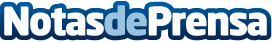 La marca de bolsos Caminatta cumple 50 años a la vanguardia de la modaLa marca de bolsos y complementos Caminatta Bags cumple 50 años desde que comenzara su andaduraDatos de contacto:Caminatta Bags944 573 081Nota de prensa publicada en: https://www.notasdeprensa.es/la-marca-de-bolsos-caminatta-cumple-50-anos-a Categorias: Nacional Moda Sociedad Recursos humanos http://www.notasdeprensa.es